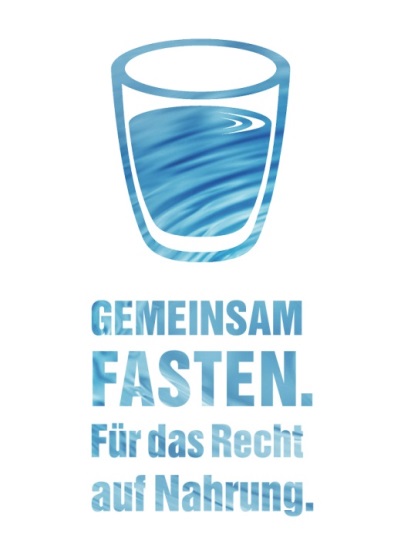 Was bewegt zum Fasten?An der Fastentagung 2016 haben 30 Teilnehmende aufgeschrieben, was sie zum Fasten bewegt. Hier sind ihre Motivation und die ganz persönlichen Beweggründe nach den drei Dimensionen geordnet aufgeführt.Körperliche DimensionAussteigen  |  Körperwahrnehmung  |  er-fahren, spüren wie wenig ich eigentlich brauche  |  Nahrung wieder schätzen  |  Konsumverzicht  |  stärkt Bewusstsein warum/wozu wir eigentlich essen (müssen)  |  Erfahrung: Ich brauche viel weniger als ich meine  |  Neugier und Erfahrung  |  Gesundheit  |  Erholung der Organe, Ruhe, Reinigung  |  verzichten  |  bewusster Essen  |  sich besser fühlen  |  zur Ruhe kommen  |  Bewusstsein in Bezug auf Ernährung verändern  |  innere Reinigung (körperlich und seelisch)Spirituelle Dimensionzur Ruhe kommen  |  öffnet den Blick aufs wesentliche  |  schärft die Sinne  |  regelmässiges Fasten verstärkt das un-bemerkt „richtige“ Essen  |  Einfaches wird zum Fest  |  spirituelle Erfahrung  |  Offenheit – Achtsamkeit  |  Leer werden  |  Unterbruch – Neuanfang  |  freierer Kopf - weniger erdgebunden  |  schärft die Sinne  |  Zeit für sich  |  Bewusstsein stärken  |  Rückbesinnung auf mich |  verzichten |  Gott näher kommen  |  Freiheitsgewinn der Gedanken  |  Neugier auf Erfahrung  |  Start für NeubeginnSoziale DimensionSolidarität  |  Gruppendynamik – Gedankenaustausch – Gemeinschaft  |  sich einlassen |  integriert im Team  |  Essen braucht Zeit, beim Fasten habe ich mehr Zeit  |  dünnhäutig, sensibel  |  Reflexion |  Auseinandersetzung mit Genussmitteln  |  Blick für’s zu-Viel  |  Bewusstsein für Menschen, die nicht freiwillig fasten  |  kritischer Blick auf Nahrungsmittelproduktion  |  Solidarität zu Armut  |  verzichten  |  Veränderung machen – erleben – wahrnehmen  |  Wertschätzung der Nahrung |  Verhalten hinterfragen  |  Realität von Anderen selbst erleben  |  neue Verhaltensmuster einüben  |  verändertes Essverhalten nach dem Fasten